InstallationofODIN 10x Client SoftwareTo download the CLIENT Dealer please click on the below link and save it in your c-drive.http://intra.cdequi.com/downloads/client_setup.zipExtract the Files in Folder /CD ODIN SETUP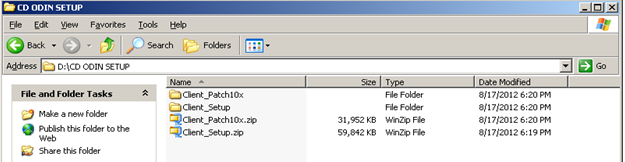 Open Client _Setup ODINCLIENTCLIENTDisk1Double click in setup.exe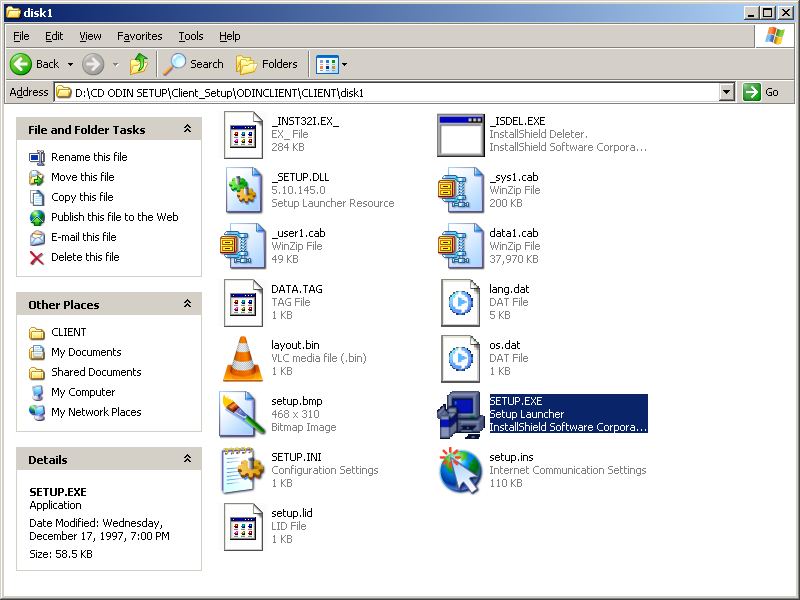 Click on OK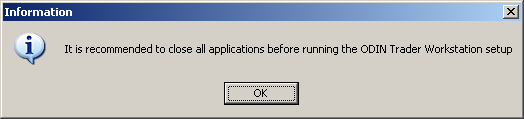 Click  Next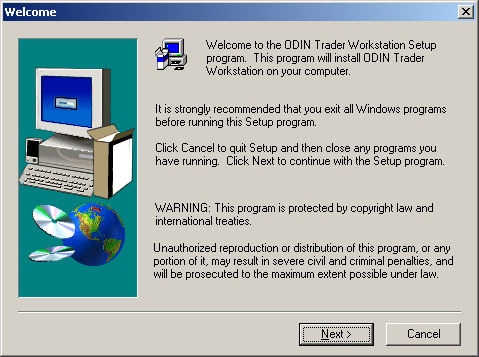 Click  YES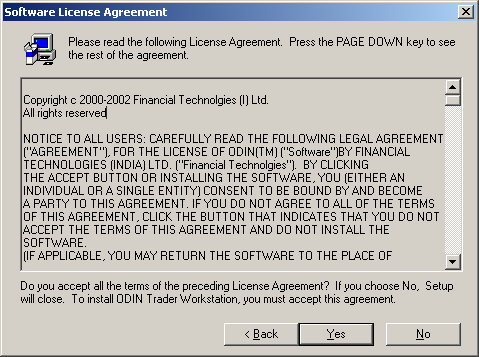 Click  NextType Serial 91638-10001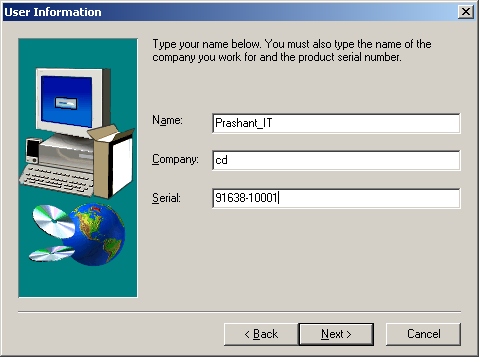 Click  Next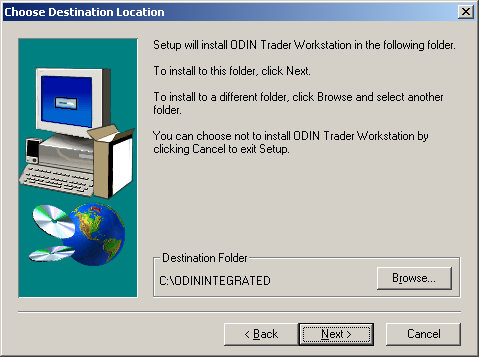 Click Next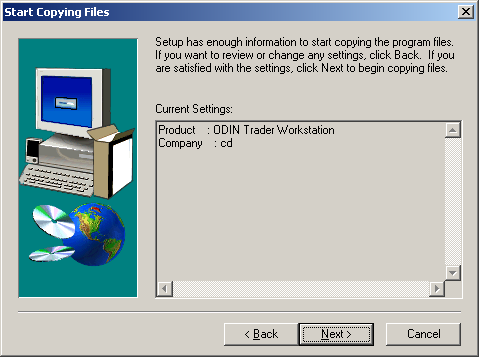 Click  Next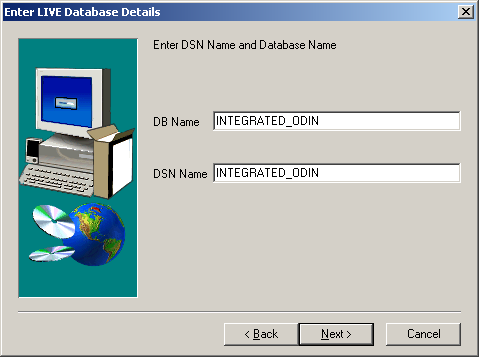 Click  Next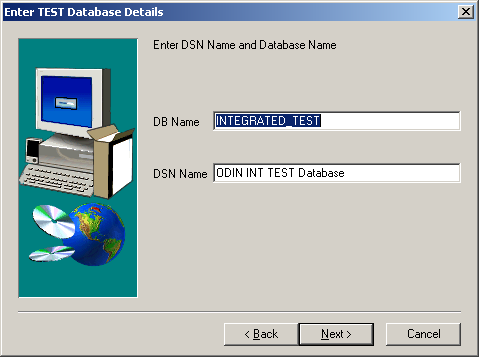 Click  Next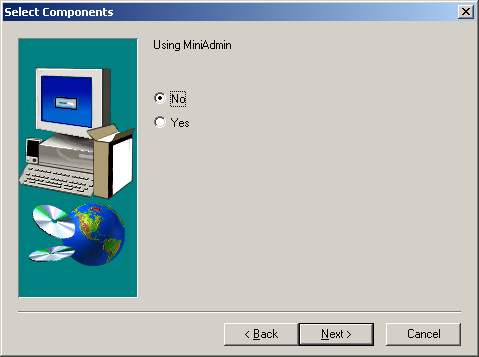 Click  Next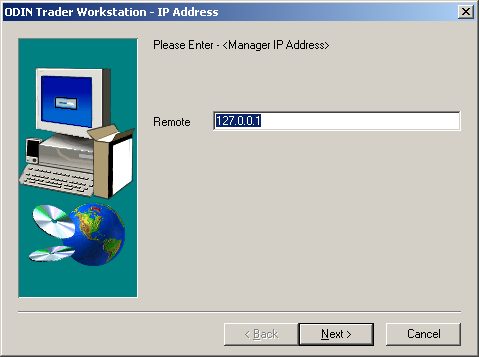 Click  Next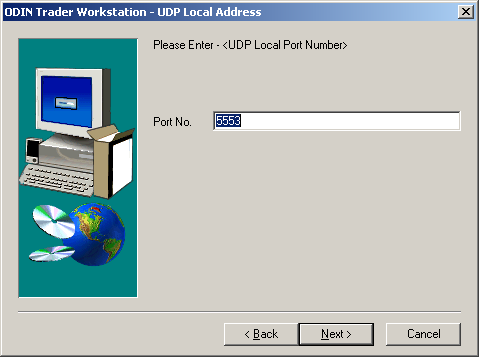 Click  Next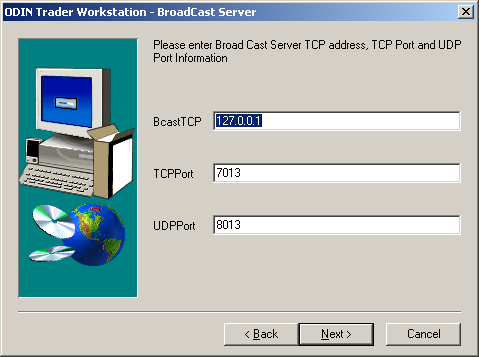 Click  Next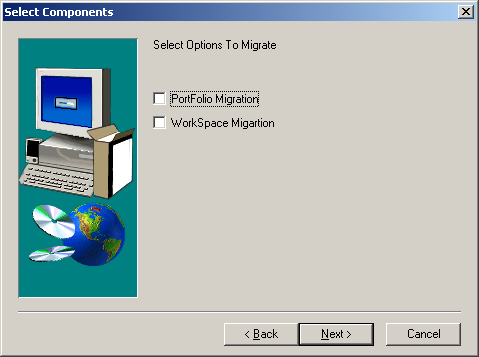 Click  Finish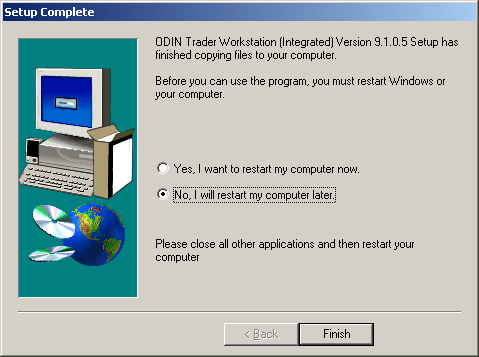 Open Client _Setup ODINCLIENT\Report\ Dlls\disk1Double click on setup.exe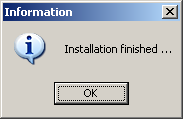 Click  OKOpen Client_Setup\ODINCLIENT\Sysdll\disk1Double click on setup.exe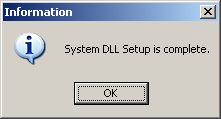 Click  OKOpen Client_Setup\ODINCLIENT\ Double click on vcredist_x86.exe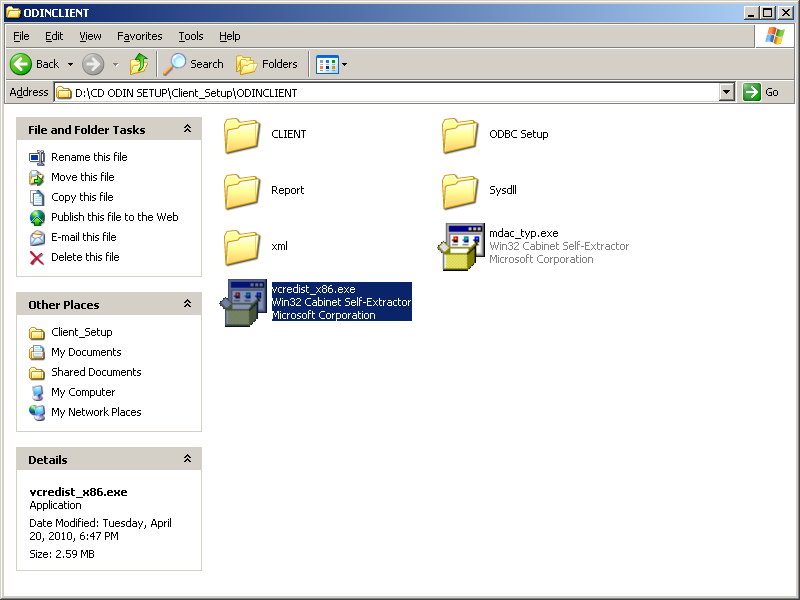 Click  Yes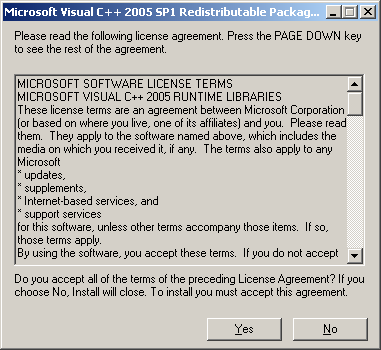 